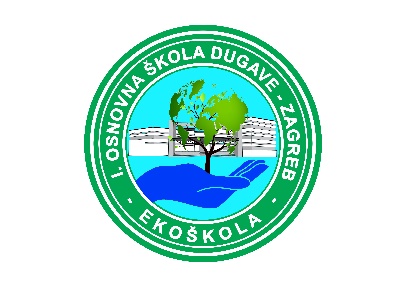 I.osnovna škola DugaveZagreb, Škoski prilaz 7KLASA: 112-01/21-02/15URBROJ: 251-170-21-03U  Zagrebu, 25. listopada 2021. Na temelju članka 10. st. 2. Pravilnika o načinu i postupku zapošljavanja u I. osnovnoj školi Dugave, Povjerenstvo za procjenu i vrednovanje kandidata objavljuje   LISTU KANDIDATA           koji ispunjavaju formalne uvjete natječaja,  čije se prijave pravodobne i potpunete se upućuju na procjenu (poziv na razgovor-intervju)  Ova lista kandidata vezuje se uz natječaj objavljen dana 11. listopada 2021. godine na mrežnoj stranici i oglasnoj ploči Hrvatskog zavoda za zapošljavanje te mrežnoj stranici i oglasnoj ploči I. osnovne škole Dugave,  za radno  mjesto:učitelj/ica razredne nastave u produženom boravku  na određeno puno radno vrijeme, zamjena, 40 sati tjedno, 1 izvršitelj/ica                                                            Povjerenstvo za procjenu i vrednovanje kandidata                                                                                      _______________________________________                        R.B.IME I PREZIME1.ITA MARTUCCI2.LORENA SVETINA3.VALENTINA HORVATOVIĆ4.VANA CECIĆ5.MARIJA BLAJIĆ6.BARBARA BATINIĆ7.MARIJA RADOŠ